PLAN PARA: establezca aquí el objetivo que persigue.JUSTIFICACIÓNRazones por las cuales se genera el plan (hacer mención de su análisis FODA)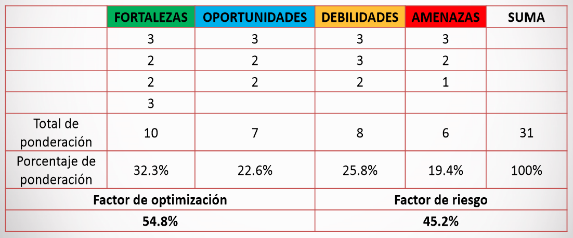 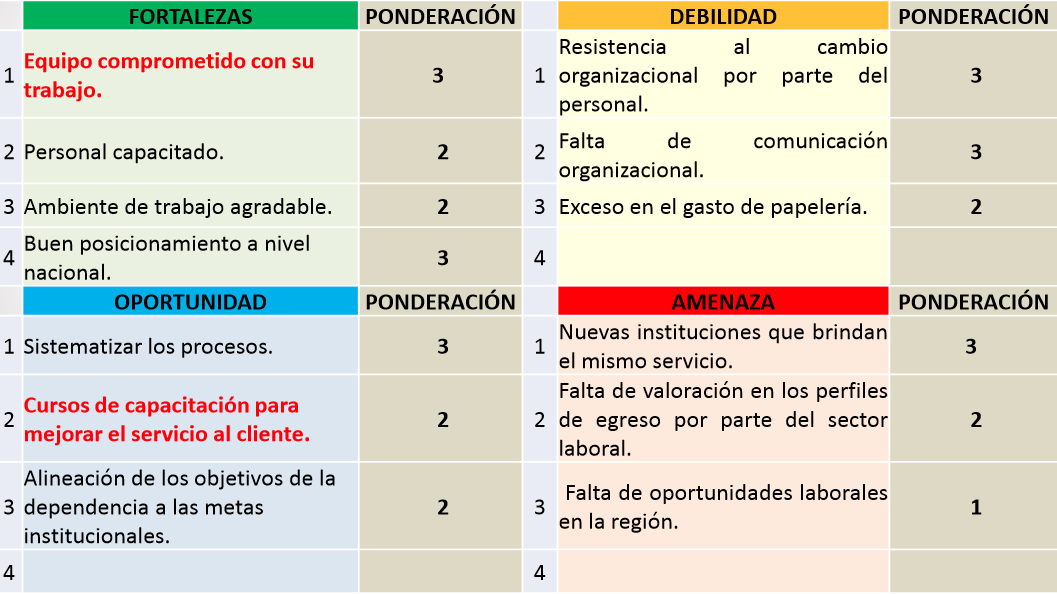 Vinculo a la matriz FODA ACTIVIDADES A REALIZAR CRONOGRAMA 		EVIDENCIA DEL IMPACTO DEL PLANDocumentos (gráficos, reportes, análisis)FotográficaEvidencia en el SIGI Estrategia:Fecha de Implementación del Plan:Fecha de revisión de avances: Departamento o área responsable de la implementación Responsable de los resultados (alta dirección)Dependencias, áreas, departamentos que participaran en la implementación del plan 1234ActividadActividadMAYOMAYOMAYOMAYOMAYOMAYOMAYOMAYOMAYOMAYOMAYOMAYOMAYOResponsableActividadActividad15161720212223242728293031Responsable1234